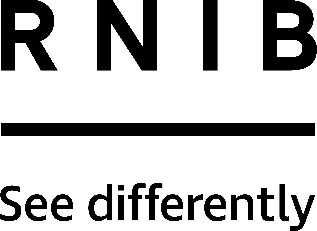 RNIB eyeshields (EH37-40, EH43, EH59-68, EH80-84)Thank you for purchasing from RNIB. In the unlikely event the item is unsuitable, please contact us within 14 days of receipt to obtain your returns number. To ensure your return goes smoothly, the item and all components must be in as new condition and packed in its original, undamaged packaging. For further details and guidance on returning faulty items, please see the Terms and conditions of sale and How to contact RNIB sections of this instruction manual.Please retain these instructions for future reference. These instructions are also available in other formats. General descriptionThe stylish, protective non-fit over eyeshields and the OverView™ fit-over range are designed to look and feel good. All styles available can be fitted with a choice of five different HiView™ filters that provide UVA/B and blue light protection (unless otherwise stated). Because blue light causes glare, reduces contrast and can damage the retina, blue absorbing HiView™ filters improve visual comfort by reducing glare and increasing contrast while maximising eye protection. These filters meet Retina International’s recommended standard for blue light protection.Depending on the filter you have purchased, please refer to the appropriate information below and to the filter classification information.Product rangeFiltersHiView™ Lite (yellow) suggested for people with central vision loss such as macular degeneration. Gives high contrast and increased definition to provide a sharper, brighter appearance. Ideal for all conditions, especially bright and glary or overcast days and for indoor use too.HiView™  (orange) suggested for people with peripheral vision loss such as retinitis pigmentosa. Provides high contrast and intensifies background. Gives increased definition to provide a sharper, brighter appearance. Ideal for bright and glary or overcast days and for indoor use too.HiView™ Extra (amber) suggested for people with peripheral and general vision loss such as retinitis pigmentosa, diabetic retinopathy, cataracts and glaucoma. Provides high contrast and increased definition to provide a sharper, brighter appearance but with more absorption so giving maximum protection in cases of high degrees of light sensitivity or for use in bright, sunny situations. Ideal for bright and glary or overcast days and for indoor use too.HiView™ Plus (green) suggested for most eye conditions where other high contrast filters seem too bright. A good alternative to regular grey coloured filters, as they give more definition and protection due to having good blue light absorption. Suitable for high degrees of light sensitivity or for use in bright, sunny situations.HiView™ Neutral (medium grey) suggested for most eye conditions. Soothing colour that cuts glare and sharpens focus. Good tint intensity for when darker glasses are required. Suitable for high degrees of light sensitivity or for use in bright, sunny situations. Does not offer blue light protection.Frame stylesUnisex frame stylesSaturn - transparent brown colour, wrap-around style (EH37-40 and EH43).Orion OverView™ - designed to be worn on its own or over your own prescription glasses. Transparent brown colour. The widest section of the arm incorporates a coloured transparent window. Medium (EH59-63). Large (EH64-68)RNIB eye C - these filters are designed to improve visual comfort by reducing glare and increasing contrast, while maximising protection and remaining vision. Transparent brown or grey frame. Wrap around style with flexi-twist™ arms (EH80-84)Filter classification informationAll filters BS EN 1836 and 100% UV.The following information states what filters should be used for certain conditions and sun luminosity:Filter name: HiView™ Lite (Category 1): Use for reduced sun luminosity. Not suitable for driving and road use.Filter name: HiView™ Midi (Category 2): Use for medium sun luminosity. Not suitable for driving and road use.Filter name: HiView™ Extra (Category 2): Use for medium sun luminosity. Not suitable for driving and road use.Filter name: HiView™ Plus (Category 2): Use for medium sun luminosity. Not suitable for driving and road use.Filter name: HiView™ Neutral (Category 2): Use for medium sun luminosity. Suitable for driving and road use.When to wear your eyeshieldsWear eyeshields when you feel the light is causing discomfort.  This may occur inside a building or when you are outdoors.Please seek professional advice from an eye care specialist before wearing your eyeshields at night or in dim lights. It is strongly recommended that, until you are comfortable and feel happy wearing the eyeshields, you should avoid wearing them when either crossing roads or going down stairs.Storing your eyeshieldsThese eyeshields come supplied with a cloth pouch to store them in when they are not being worn.The lenses will become scratched if they are not cared for properly.  When you are not wearing your eyeshields place them inside the cloth pouch provided.Store them in a shaded place and keep them well away from extremes of heat.The eyeshields should not be placed on surfaces with the lenses faced down, as this might damage them.Cleaning your eyeshieldsUse mild soap and warm water to clean your eyeshields.  Shake off the excess water and then blot them dry with a soft, dry, clean cloth.  Do not wipe them dry and do not use tissues because these may scratch the lenses.Additional informationThe lenses are not polarised. They are also not photochromic - they do not change shade with changing light intensity.How to contact RNIBPhone: 0303 123 9999Email: shop@rnib.org.ukAddress: Northminster House, Northminster, Peterborough, PE1 1YNOnline Shop: shop.rnib.org.ukEmail for international customers: exports@rnib.org.uk Terms and conditions of saleThis product is guaranteed from manufacturing faults for 12 months from the date of purchase.  If you have any issues with the product and you did not purchase directly from RNIB then please contact your retailer in the first instance. For all returns and repairs contact RNIB first to get a returns authorisation number to help us deal efficiently with your product return. You can request full terms and conditions from RNIB or view them online. RNIB Enterprises Limited (with registered number 0887094) is a wholly owned trading subsidiary of the Royal National Institute of Blind People ("RNIB"), a charity registered in England and Wales (226227), Scotland (SC039316) and Isle of Man (1226). RNIB Enterprises Limited covenants all of its taxable profits to RNIB.Date: January 2023.© RNIB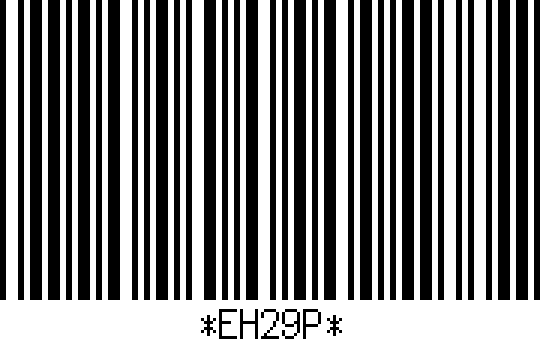 